Муниципальное автономное дошкольное образовательное учреждение детский сад комбинированного вида  №8 «Гармония» муниципального образования город НовороссийскПлан работы комиссии по противодействию коррупции МАДОУ детский сад  комбинированного вида №8 «Гармония» муниципального образования город Новороссийск на 2022 год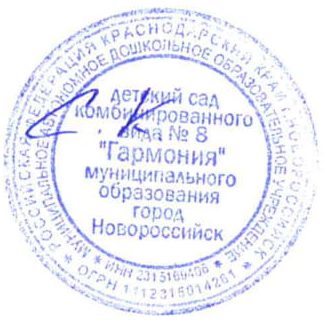                   Заведующий МАДОУ д/с №8 «Гармония» ______С.С. КоробицинаУТВЕРЖДЕН                                                  Протоколом комиссии по противодействию коррупции МАДОУ детский сад № 8 «Гармония»»от 11.01.2022 г. № 1№ п/пНаименование мероприятияСрок реализации мероприятияИсполнительПримечание1Рассмотрение проекта плана антикоррупционных мероприятий на 2021 года1 кварталПредседатель комиссииСекретарь комиссии2Проведение заседаний комиссии по противодействию коррупции1, 2, 3, 4 кварталЧлены комиссии3Анализ деятельности учреждения в целях выявления причин и условий, способствующих возникновению и распространению коррупции, созданию административных барьеров, в том числе на основании обращении граждан и информации, распространенной в средствах массовой информации.3 кварталПредседатель комиссииСекретарь комиссии4Анализ результатов мониторинга уровня коррупции в учреждении на основании результатов мониторинга в муниципальном образовании город Новороссийск и разработка предложений по результатам мониторинга.4 кварталПредседатель комиссииСекретарь комиссии5Размещение на официальном сайте учреждения и на стенде материалов по работе комиссии по противодействию коррупцииПостоянноПредседатель комиссииСекретарь комиссии6Рассмотрение результатов работы комиссии по противодействию коррупции за 2021 год4 кварталПредседатель комиссииСекретарь комиссии7Утверждение плана работы комиссии по противодействию коррупции на 2021 год4 кварталПредседатель комиссииСекретарь комиссии